EQUAL OPPORTUNITIES FORM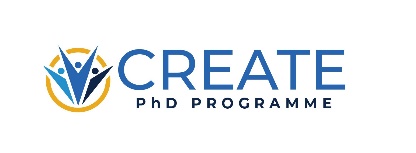 The information shared on this form will only be used to monitor and improve our equal opportunities policies, and to assess and deliver appropriate support. This form will be kept separate from your application form and will not be available to those on review and/or shortlisting panels. No-one who is considering applications for award will have access to this information. Please check the ‘‘Information Refused’ option if you do not wish to disclose specific information in each section. Any sections left uncompleted will be considered as ‘Prefer not to say”Please submit this form with your CREATE PhD Programme Stage 1 Application Form. FULL NAME (First and Last/Family names as entered on your application form & passport)FULL NAME (First and Last/Family names as entered on your application form & passport)FULL NAME (First and Last/Family names as entered on your application form & passport)Click or tap here to enter text.Click or tap here to enter text.Click or tap here to enter text.AGEAGEAGEDate of Birth (Format: DD/MM/YYYY):Age at time of application:Click or tap here to enter text.	Click or tap here to enter text.Click or tap here to enter text.	Click or tap here to enter text.NATIONALITYNATIONALITYNATIONALITYFirst nationalityClick or tap here to enter text.Click or tap here to enter text.Second nationality, if applicableClick or tap here to enter text.Click or tap here to enter text.GENDERGENDERGENDER☐ Male (01)☐ Female (02)☐ Non-binary (03)☐ Other preferred description (04)☐ Prefer not to say (98)☐ Male (01)☐ Female (02)☐ Non-binary (03)☐ Other preferred description (04)☐ Prefer not to say (98)☐ Male (01)☐ Female (02)☐ Non-binary (03)☐ Other preferred description (04)☐ Prefer not to say (98)GENDER IDENTITYGENDER IDENTITYGENDER IDENTITYIs your current gender identity the same as the gender originally assigned at birth?Is your current gender identity the same as the gender originally assigned at birth?Is your current gender identity the same as the gender originally assigned at birth?☐ Yes (01)☐ No (02)☐ Prefer not to say (98)☐ Yes (01)☐ No (02)☐ Prefer not to say (98)☐ Yes (01)☐ No (02)☐ Prefer not to say (98)SEXUAL ORIENTATIONSEXUAL ORIENTATIONSEXUAL ORIENTATION☐ Bisexual (01)☐ Gay man (02)☐ Gay woman/lesbian (03)☐ Heterosexual (04)☐ Other (05)☐ Prefer not to say (98)☐ Heterosexual (04)☐ Other (05)☐ Prefer not to say (98)ETHNIC ORIGINETHNIC ORIGINETHNIC ORIGIN☐ White (10)☐ Irish Traveller (14)☐ Gypsy or Traveller (15)☐ Black or Black British - Caribbean (21)☐ Black or Black British - African (22)☐ Other Black background (29)☐ Asian or Asian British - Indian (31)☐ Asian or Asian British - Pakistani (32)☐ Asian or Asian British - Bangladeshi (33)☐ Chinese (34)☐ White (10)☐ Irish Traveller (14)☐ Gypsy or Traveller (15)☐ Black or Black British - Caribbean (21)☐ Black or Black British - African (22)☐ Other Black background (29)☐ Asian or Asian British - Indian (31)☐ Asian or Asian British - Pakistani (32)☐ Asian or Asian British - Bangladeshi (33)☐ Chinese (34)☐ Other Asian Background (39) ☐ Mixed – White and Black Caribbean (41)☐ Mixed – White and Black African (42)☐ Mixed – White and Asian (43)☐ Other Mixed background (49)☐ Arab (50)☐ Other Ethnic background (80)☐ Not known (90)☐ Prefer not to say (98)RELIGIONRELIGIONRELIGION☐ No religion (01)☐ Buddhist (02)☐ Christian (03)☐ Hindu (10)☐ Jewish (11)☐ No religion (01)☐ Buddhist (02)☐ Christian (03)☐ Hindu (10)☐ Jewish (11)☐ Muslim (12)☐ Sikh (13)☐ Spiritual (14)☐ Any other religion or belief (80)☐ Prefer not to say (98)DISABILITYFurther information about disability support at each institution can be found here:LSHTM: http://www.lshtm.ac.uk/study/support/disability/index.html SGUL: https://www.sgul.ac.uk/study/life-at-st-georges/student-support and https://www.sgul.ac.uk/for-students/student-support/disability-serviceBSMS: https://www.brighton.ac.uk/studying-here/applying-to-brighton/advice-for-students/students-with-disabilities.aspxQMUL: http://www.dds.qmul.ac.uk/KCL: https://www.kcl.ac.uk/disability  Fellows who may need significant adjustments or special arrangements for their studies should contact the Disability Support teams at the relevant institution well in advance of the start of their studies.DISABILITYFurther information about disability support at each institution can be found here:LSHTM: http://www.lshtm.ac.uk/study/support/disability/index.html SGUL: https://www.sgul.ac.uk/study/life-at-st-georges/student-support and https://www.sgul.ac.uk/for-students/student-support/disability-serviceBSMS: https://www.brighton.ac.uk/studying-here/applying-to-brighton/advice-for-students/students-with-disabilities.aspxQMUL: http://www.dds.qmul.ac.uk/KCL: https://www.kcl.ac.uk/disability  Fellows who may need significant adjustments or special arrangements for their studies should contact the Disability Support teams at the relevant institution well in advance of the start of their studies.DISABILITYFurther information about disability support at each institution can be found here:LSHTM: http://www.lshtm.ac.uk/study/support/disability/index.html SGUL: https://www.sgul.ac.uk/study/life-at-st-georges/student-support and https://www.sgul.ac.uk/for-students/student-support/disability-serviceBSMS: https://www.brighton.ac.uk/studying-here/applying-to-brighton/advice-for-students/students-with-disabilities.aspxQMUL: http://www.dds.qmul.ac.uk/KCL: https://www.kcl.ac.uk/disability  Fellows who may need significant adjustments or special arrangements for their studies should contact the Disability Support teams at the relevant institution well in advance of the start of their studies.Do you consider yourself to be disabled, or to have a long-term health related condition that impacts on your ability to carry out normal day-to-day activities?Do you consider yourself to be disabled, or to have a long-term health related condition that impacts on your ability to carry out normal day-to-day activities?Do you consider yourself to be disabled, or to have a long-term health related condition that impacts on your ability to carry out normal day-to-day activities?☐ Yes (01)☐ No (02)☐ Prefer not to say (98)☐ Yes (01)☐ No (02)☐ Prefer not to say (98)☐ Yes (01)☐ No (02)☐ Prefer not to say (98)If you answered YES above please tick any of the following that applyIf you answered YES above please tick any of the following that applyIf you answered YES above please tick any of the following that apply☐ Two or more impairments and/or disabling medical conditions (8)☐ A specific learning difficulty such as dyslexia, dyspraxia or AD(H)D (51)☐ A social/Communication impairment such as Asperger’s syndrome/other autistic spectrum disorder (53)☐ A long-standing illness or health conditions such as cancer, HIV, diabetes, chronic heart disease, or epilepsy (54)☐ A mental health condition such as depression, schizophrenia or anxiety disorder (55)☐ Two or more impairments and/or disabling medical conditions (8)☐ A specific learning difficulty such as dyslexia, dyspraxia or AD(H)D (51)☐ A social/Communication impairment such as Asperger’s syndrome/other autistic spectrum disorder (53)☐ A long-standing illness or health conditions such as cancer, HIV, diabetes, chronic heart disease, or epilepsy (54)☐ A mental health condition such as depression, schizophrenia or anxiety disorder (55)☐ A physical impairment or mobility issues such as difficulty using arms or using a wheelchair or crutches (56)☐ Deaf or a serious hearing impairment (57)☐ Blind or a serious visual impairment uncorrected by glasses (58)☐ A disability, impairment or medical condition not listed on this form (96)☐ Prefer not to say (98)WIDENING PARTICIPATION DATAWIDENING PARTICIPATION DATAHave one or more of your parents participated in Higher Education?☐ Yes (01)☐ No (02)☐ Prefer not to say (98)Are you a carer?(Looking after a child, a parent, or someone else)☐ Yes (01)☐ No (02)☐ Prefer not to say (98)If you answered YES above please tick any of the following that applyIf you answered YES above please tick any of the following that apply☐ Primary carer of a child or children (under 18 years) (01)☐ Primary carer of a child or children who is disabled or has a health condition or illness, or temporary care needs (under 18 years) (02)☐ Primary carer or assistant for a disabled adult or adults (18 years and over) (03)☐ Primary carer or assistant for an older person or people (65 years and over) (04)☐ Secondary carer (Another person carries out main caring role) (05)☐ Prefer not to say (98)The questions below should only be completed by students who undertook schooling and/or undergraduate education in the UK.The questions below should only be completed by students who undertook schooling and/or undergraduate education in the UK.What was your home postcode at first point of entry to Higher Education?Click or tap here to enter text.Have you ever been in care?☐ Yes (01)☐ No (02)☐ Prefer not to say (98)Have you ever been in receipt of free school meals?☐ Yes (01) ☐ No (02)☐ Prefer not to say (98)